Schmetterlinge tanzen durch unser Wohnzimmer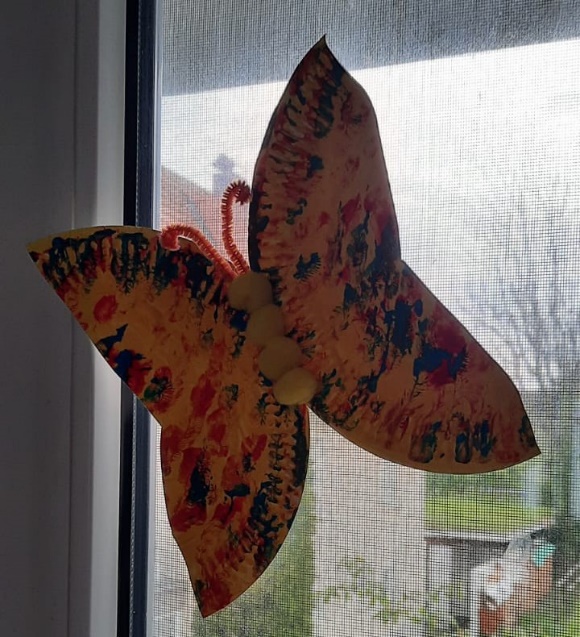 Zum Basteln des Schmetterlings braucht ihr: 
- Pappteller
- Fingerfarben oder Acrylfarben
- Schere, Uhu, Pfeifenputzer, Pompons, TackerWie geht es weiter:
- Pappteller mit Fingerfarben oder Acrylfarben bemalen und gut trocknen    
  lassen
- nach dem Trocknen die Schmetterlingsflügel zurechtschneiden und beide      
  Hälften zusammen tackern
- Pompons für den Körper ankleben 
- aus den Pfeifenputzern werden die FühlerBasteltipp von Gabi Schärme 
Purzelbaum Eltern-Kind-Gruppenleiterinnen
www.elternbildung-vorarlberg.at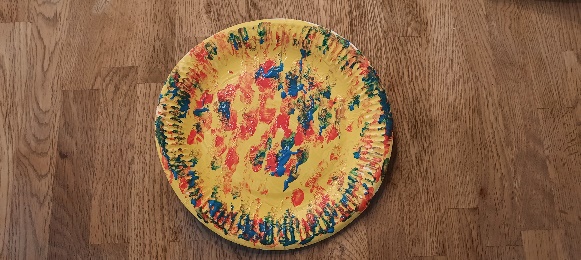 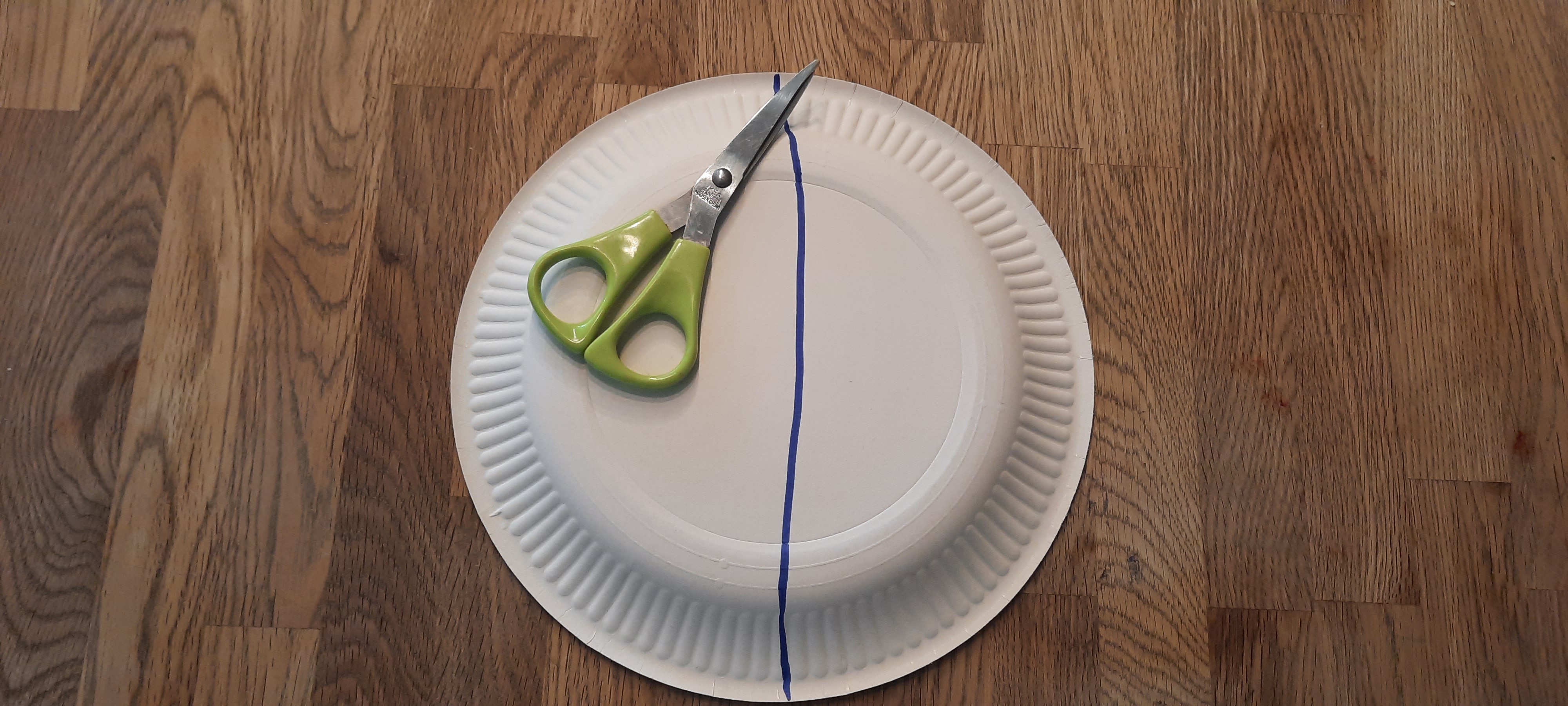 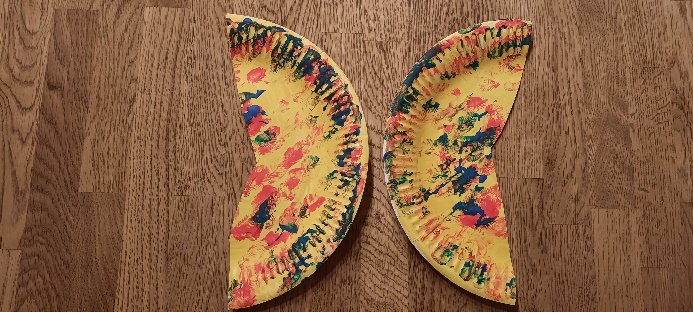 